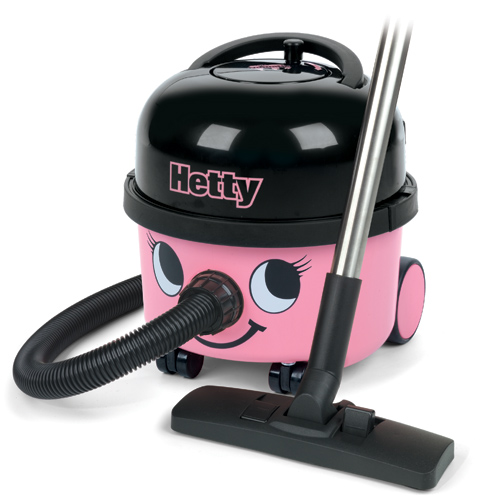 ODKURZACZ